ПРЕДМЕТ: Појашњење конкурсне документације – Услуге техничке контроле пројекта за грађевинску дозволу за изградњу државног пута Крагујевац –Баточина, деоница од км 0+000 до км 5+000, број ЈН 53/2018У складу са чланом 63. став 2. и став 3. Закона о јавним набавкама („Службени гласник Републике Србије“, бр. 124/12, 14/15 и 68/15), Комисија за јавну набавку објављује следеће одговоре:Питање број 1.Кроз комплетну документацију стоји да је рок за подношење понуде 22.11.2018., док се на страни 16/57 помиње да ће увид у Студију оправданости са идејним пројектом бити организован 26.11.2018. године. Да ли је грешка у датуму за подношење понуде или у року за увид у Студију?Одговор број 1.Конкусна је у том делу измењена од стране наручиоцаПитање број 2.Наручилац је као критеријум за доделу уговора одредио критеријум економски најповољније понуде који је описан на странама 12/57 и 13/57. Међутим, није јасно дефинисано бодовање инжењера, тј за инжењере са којим лиценцама је потребно приложити референце? Претпоставка је да је потребно за инжењере са лиценцама 315 или 312 или 318, али како то није нигде експлицитно дефинисано постоји могућност да понуђачи за пондере приложе и референце инжењера из других области (нпр лиценце 313/314, 370, 372, 373, итд...), а који су били ангажовани као вршиоци техничке контроле. Молимо Вас за појашњење за које инжењере је потребно приложити референцеОдговор број 2.Конкусна је у том делу измењена од стране наручиоца.Питање број 3.Да ли је за доказе који се траже за пондере на странама 12/57, 13/75 и додатни услов на страни 21/57 потребно приложити референце за изградњу или је могуће да референце буду и за рехабилитацију? Како је предмет ове ЈН изградња државног пута претпоставка је да је потребно приложити референце за изградњу, али како то није експлицитно дефинисано постоји могућност прилагања и референци за рехабилитације. Молимо Вас за појашњење.Одговор број 3.Признају се само референце за вршење техничке контроле Главних пројеката или Пројеката за грађевинску дозволу за потребе изградње, у складу са Законом о планирању и изградњи. Питање број 4.Молимо Вас за појашњење које лиценце РГЗ су потребне за ову ЈН (стране 19/57 и 20/57)? Није јасно да ли је тражено да понуђачи имају и лиценцу за извођење геодетских радова (лиценце бр. 2 са сајта РГ- http://katastar.rgz.gov.rs/GeoOrgPublic/GeoOrgPublic.aspx ) обзиром да то није предмет ове ЈН и да то није потребан услов за вршење техничке контроле за овакву врсту пројеката? Овакав услов је у супротности са чланом 10 ЗЈН – Начело обезбеђивања конкуренције.Одговор број 4.Следи измена Конкурсне документацијеПитање број 5.Како је рок за подношење понуда доста кратак, а потребно је прибавити потврде ранијих наручилаца, молимо Вас уколико сте у могућности да већ данас одговорите да ли ће бити измене документације и продужења рока.Одговор број 5.Објављено обавештење о продужењу рока за подношење понуда од стране наручиоца. Нови рок за достављање понуда 23.11.2018. (петак)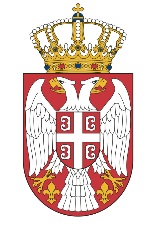 Република СрбијаМИНИСТАРСТВОГРАЂЕВИНАРСТВА,САОБРАЋАЈА И ИНФРАСТРУКТУРЕБрој: 404-02-157/3/2018-02Датум: 16.11.2018. годинеНемањина 22-26, Београд